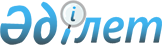 О создании Республиканского государственного предприятия "Автохозяйство ХОЗУ Парламента Республики Казахстан"Постановление Правительства Республики Казахстан от 11 февраля 1998 г. N 95

      В целях обслуживания автотранспортом руководителей и депутатов Парламента Республики Казахстан, а также сотрудников и работников аппарата Парламента Республики Казахстан в г. Акмоле Правительство Республики Казахстан ПОСТАНОВЛЯЕТ: 

      1. Создать Республиканское государственное предприятие "Автохозяйство ХОЗУ Парламента Республики Казахстан" на праве хозяйственного ведения (далее - Предприятие). 

      2. Определить Управление Делами Президента Республики Казахстан уполномоченным органом, осуществляющим по отношению к Предприятию функции субъекта права государственной собственности. 

      3. Установить, что основной задачей Предприятия является осуществление деятельности, связанной с автотранспортным обслуживанием руководителей и депутатов Парламента Республики Казахстан, а также сотрудников и работников аппарата Парламента Республики Казахстан. 

      4. Уполномоченному органу в месячный срок утвердить устав Предприятия и зарегистрировать Предприятие в органах юстиции. 

      5. Министерству юстиции Республики Казахстан после государственной регистрации Предприятия в установленном порядке подготовить и внести проект постановления в Правительство Республики Казахстан о включении Предприятия в Перечень республиканских государственных предприятий. 

 

     Премьер-Министр   Республики Казахстан
					© 2012. РГП на ПХВ «Институт законодательства и правовой информации Республики Казахстан» Министерства юстиции Республики Казахстан
				